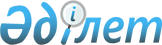 О внесении изменений и дополнений в некоторые решения Правительства Республики Казахстан
					
			Утративший силу
			
			
		
					Постановление Правительства Республики Казахстан от 21 июля 2009 года № 1109. Утратило силу постановлением Правительства Республики Казахстан от 13 августа 2021 года № 552,
      Сноска. Утратило силу постановлением Правительства РК от 13.08.2021 № 552 (вводится в действие со его дня подписания и подлежит официальному опубликованию).
      Правительство Республики Казахстан ПОСТАНОВЛЯЕТ : 
      1. Внести в некоторые решения Правительства Республики Казахстан следующие изменения и дополнения: 
      1) утратил силу постановлением Правительства РК от 30.01.2017 № 29 (вводится в действие со дня его первого официального опубликования);

      2) утратил силу постановлением Правительства РК от 30.01.2017 № 29 (вводится в действие со дня его первого официального опубликования);


      3) в постановлении Правительства Республики Казахстан от 4 февраля 2008 года № 90 "Об утверждении Технического регламента "Процедуры подтверждения соответствия" (САПП Республики Казахстан, 2008 г., № 4, ст. 48): 
      пункт 32 дополнить подпунктом 4) следующего содержания: 
      "4) для автотранспортных средств - документы, подтверждающие одобрение типа."; 
      в приложении 1 к Техническому регламенту: 
      в Применении схем сертификации: 
      абзац третий пункта 8 после слов "и так далее)" дополнить словами ", а также автотранспортных средств". 
      Сноска. Пункт 1 с изменениями, внесенными постановлением Правительства РК от 30.01.2017 № 29 (вводится в действие со дня его первого официального опубликования).


      2. Настоящее постановление вводится в действие со дня первого официального опубликования. 
					© 2012. РГП на ПХВ «Институт законодательства и правовой информации Республики Казахстан» Министерства юстиции Республики Казахстан
				
Премьер-Министр 
Республики Казахстан
К. Масимов